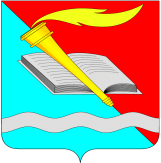 РОССИЙСКАЯ ФЕДЕРАЦИЯСОВЕТ ФУРМАНОВСКОГО МУНИЦИПАЛЬНОГО РАЙОНАСЕДЬМОГО СОЗЫВАИВАНОВСКАЯ ОБЛАСТЬРЕШЕНИЕот 27 февраля 2020 года                                                                                                   № 16г. ФурмановОб отчёте о работе Контрольно-счетной комиссии Фурмановского муниципального района за 2019 год На основании Федерального закона от 07.02.2011 № 6-ФЗ «Об общих принципах организации и деятельности контрольно-счетных органов субъектов Российской Федерации и муниципальных образований», в соответствии с Положением о Контрольно-счетной комиссии Фурмановского муниципального района, утвержденным решением Совета Фурмановского муниципального района от 27.06.2019 № 60, рассмотрев отчет о работе Контрольно-счетной комиссии Фурмановского муниципального района за 2019 год, руководствуясь статьей 31 Устава Фурмановского муниципального района, Совет Фурмановского муниципального районаРЕШИЛ:1.Принять к сведению отчет о работе Контрольно-счетной комиссии Фурмановского муниципального района за 2019 год согласно Приложению.2.Настоящее Решение вступает в силу с даты его официального опубликования.3.Опубликовать настоящее Решение в "Вестнике администрации Фурмановского муниципального района и Совета Фурмановского муниципального района" и разместить на официальном сайте Администрации Фурмановского муниципального района (www.furmanov.su) в информационно-телекоммуникационной сети «Интернет».И.о.главы Фурмановского муниципального района                                                                                  А.А.КлюевПредседатель Совета Фурмановского муниципального района                                                                                Г.В. Жаренова                                             Приложение                                                к Решению Совета Фурмановского                                               муниципального района                                               от 27.02.2020 г. N 16КОНТРОЛЬНО-СЧЕТНАЯ КОМИССИЯФУРМАНОВСКОГО МУНИЦИПАЛЬНОГО РАЙОНАОТЧЕТ О РАБОТЕ КОНТРОЛЬНО-СЧЕТНОЙ КОМИССИИ ФУРМАНОВСКОГО МУНИЦИПАЛЬНОГО РАЙОНА ЗА 2019 ГОД                                                                                                           	Отчет о работе Контрольно-счетной комиссии Фурмановского муниципального района за 2019 год (далее - Отчет) подготовлен в соответствии с требованиями  пункта 2 статьи 19 Федерального закона от 07.02.2011 № 6-ФЗ «Об общих принципах организации и деятельности контрольно-счетных органов субъектов Российской Федерации и муниципальных образований» (далее - Федеральный закон № 6-ФЗ), пункта 7.1 части 7 Положения о Контрольно-счетной комиссии Фурмановского муниципального района, утвержденного решением  Совета Фурмановского муниципального района от 27.06.2019 № 60 (далее – Положение о КСК), пункта 8.2 части 8 Регламента Контрольно-счетной комиссии Фурмановского муниципального района.	Отчет содержит информацию об основных итогах деятельности, результатах проведенных экспертно-аналитических и контрольных мероприятий, о выполнении представлений и предложений Контрольно-счетной комиссии Фурмановского муниципального района (далее – Контрольно-счетная комиссия), об организационно-методической работе, информационной деятельности. Отчет является одной из форм реализации принципа гласности, на котором основывается деятельность Контрольно-счетной комиссии.Основные итоги и особенности деятельности	Контрольно-счетная комиссия является постоянно действующим органом внешнего муниципального финансового контроля, подотчетным Совету Фурмановского муниципального района.	В соответствии с Положением о Контрольно-счетной комиссии, в ее состав входит Председатель и аппарат Контрольно-счетной комиссии, состоящий из одной штатной единицы инспектора. Таким образом, штатная численность Контрольно-счетной комиссии составляет 2 штатные единицы.	В отчетном периоде Контрольно-счетной комиссией обеспечивалась реализация основных полномочий, возложенных на нее Бюджетным кодексом Российской Федерации, Федеральными законом № 6-ФЗ, Уставом Фурмановского муниципального района, Положением о Контрольно-счетной комиссии. Организация деятельности Контрольно-счетной комиссии строилась на основе принципов законности, объективности, эффективности, независимости и гласности.	Приоритеты деятельности Контрольно-счетной комиссии в 2019 году были направлены на обеспечение прозрачности бюджетного процесса, обеспечение законности, эффективности и целесообразности использования средств бюджета Фурмановского муниципального района и бюджетов поселений, входящих в состав Фурмановского муниципального района (далее – муниципальные образования), использования имущества, находящегося в муниципальной собственности, а также на предупреждение, профилактику нарушений в финансово-бюджетной сфере и устранение причин возникновения нарушений. Контрольно-счетная комиссия в соответствии с Бюджетным кодексом Российской Федерации, Федеральным законом №6-ФЗ, Положением о Контрольно-счетной комиссии, Положениями о бюджетных процессах в Фурмановском муниципальном районе и поселениях Фурмановского муниципального района, как участник бюджетного процесса, обеспечивала внешний муниципальный финансовый контроль формирования и исполнения бюджетов муниципальных образований, анализировала бюджетный процесс в муниципальных образованиях и готовила предложения, направленные на его совершенствование.	В отчетном году Советом Фурмановского муниципального района и представительными органами поселений Фурмановского муниципального района были заключены 6 соглашений о передаче полномочий по осуществлению внешнего муниципального финансового контроля в поселениях Фурмановского муниципального района Контрольно-счетной комиссии.	Свою работу в 2019 году Контрольно-счетная комиссия осуществляла на основании годового плана работы, который был разработан в декабре 2018 года и утвержден Председателем Контрольно-счетной комиссии 27.12.2018.Экспертно-аналитическая деятельность		Отдельные аспекты деятельности администрации Фурмановского муниципального района, ее структурных подразделений и администраций поселений, входящих в состав Фурмановского муниципального района по формированию и исполнению бюджетов рассматривались Контрольно-счетной комиссией в ходе проведения экспертно-аналитических мероприятий.	В соответствии с требованиями Бюджетного кодекса Российской Федерации,  Положениями о бюджетных процессах в муниципальных образованиях, в отчетном году осуществлялась внешняя проверка годовых отчетов об исполнении бюджетов муниципальных образований Фурмановского муниципального района, экспертиза проектов бюджетов на очередной финансовый год и на плановый период, финансово-экономическая экспертиза муниципальных программ.	Кроме этого, ежеквартально осуществлялись мероприятия по анализу исполнения бюджета Фурмановского муниципального района в отчетном финансовом году, анализу состояния муниципального долга, а также мониторинг и анализ исполнения муниципальных программ.	Данные аналитические мероприятия позволили своевременно контролировать исполнение бюджета Фурмановского муниципального района, послужили основой для определения проблемных вопросов и принятия решения о проведении отдельных контрольных мероприятий.	При экспертизах проектов бюджетов муниципальных образований на 2020 год и на плановый период 2021 и 2022 годов выявлен ряд нарушений, не подлежащих стоимостному исчислению, допущенных на стадии формирования пакета документов, направляемых в представительные органы одновременно с проектом бюджета.	Анализ исполнения бюджетов за 2019 год, тематические экспертно-аналитические мероприятия, затрагивающие вопросы использования бюджетных средств на выполнение программных мероприятий, свидетельствует о наличии нарушений при реализации муниципальных программ в части несвоевременного приведения объемов финансирования в соответствии с бюджетами муниципальных образований, корректировки целевых показателей. Также остается на недостаточном уровне качество финансово-экономического обоснования принимаемых обязательств в рамках муниципальных программ.	В течение 2019 года Контрольно-счетной комиссией, в рамках экспертно-аналитической деятельности, было проведено 93 экспертно-аналитических мероприятия в форме экспертиз. В том числе было проведено:	- 76 финансово-экономических экспертиз проектов муниципальных нормативных правовых актов местных администраций муниципальных образований о внесении изменений в действующие муниципальные программы Фурмановского муниципального района и поселений, входящих в состав Фурмановского муниципального района и утверждении новых муниципальных программ; 	- 7 экспертиз проектов решений представительных органов муниципальных образований об утверждении отчетов об исполнении бюджетов Фурмановского муниципального района и поселений, входящих в состав Фурмановского муниципального района за 2018 год;	- 7 экспертиз по проектам бюджетов Фурмановского муниципального района и поселений, входящих в состав Фурмановского муниципального района на 2020 год и на плановый период 2021-2022 годов;	- 3 финансово-экономические экспертизы отчетов об исполнении бюджета Фурмановского муниципального района за 1 квартал, полугодие и 9 месяцев 2019 года.	По итогам проведенных экспертно-аналитических мероприятий в  2019 году были выявлены следующие нарушения:	- при экспертизе нормативных правовых актов местной администрации о внесении изменений в действующие муниципальные программы, было выявлено 8 случаев нарушений уполномоченными органами местных администраций требований части 2 статьи 179 Бюджетного кодекса Российской Федерации, в соответствии с которой муниципальные программы подлежат приведению в соответствие с решением о бюджете не позднее трех месяцев со дня вступления его в силу, в том числе: 2 нарушения со стороны Отдела бюджетного учета и отчетности администрации Фурмановского муниципального района, 2 нарушения со стороны МКУ «Отдел спорта администрации Фурмановского муниципального района», по одному нарушению со стороны МКУ «Отдел культуры администрации Фурмановского муниципального района», Комитета по управлению муниципальным имуществом и земельным отношениям, администраций Иванковского и Панинского сельских поселений; 	- при экспертизе проектов бюджетов на 2020 и на плановый период 2021 и 2022 годов было выявлено 13 случаев  нарушений требований части 3 статьи 173 Бюджетного кодекса Российской Федерации, в соответствии с которой прогноз социально-экономического развития муниципального образования должен быть одобрен местной администрацией одновременно с принятием решения о внесении проекта бюджета в представительный орган, 12 случаев нарушений части 2 статьи 173, выразившихся в отсутствии нормативных правовых актов местных администраций, утверждающих порядки разработки прогнозов социально-экономического развития муниципальных образований. 	Нормативные акты местных администраций по одобрению прогнозов социально-экономического развития на 2020-2022 годы не приняты всеми муниципальными образованиями Фурмановского муниципального района. Нормативные правовые акты по утверждению порядков разработки прогнозов социально-экономического развития муниципальных образований не приняты всеми поселениями Фурмановского муниципального района.	По результатам проведенных экспертиз подготовлено 93 Заключения Контрольно-счетной комиссии, в которых были отражены все предложения и замечания Контрольно-счетной комиссии. Заключения были направлены администраторам (разработчикам) нормативных правовых актов и в Совет Фурмановского муниципального района. Подготовлено информационное письмо в адрес Отдела экономического развития и торговли администрации Фурмановского муниципального района, являющегося уполномоченным органом по разработке прогнозов социально-экономического развития муниципальных образований Фурмановского муниципального района. Объем проанализированных бюджетных средств расходной части бюджетов муниципальных образований за 2019 год составил  - 10 739 352,221 тыс. руб., доходной части - 3 902 597,17 тыс. руб. Контрольные мероприятия	Контрольные мероприятия, осуществленные в 2019 году, были проведены по инициативе Контрольно-счетной комиссии и в соответствии с требованиями бюджетного законодательства.	Одно, из двух проведенных контрольных мероприятий, было проведено в виде аудита в сфере закупок, в другом - затрагивались вопросы по нескольким направлениям деятельности. 	Объектами контрольных мероприятий были муниципальные казенные учреждения Фурмановского муниципального района.	При проведении контрольных мероприятий были выявлены нарушения, которые можно отнести к разряду нарушений, объем которых можно измерить в стоимостном выражении. К ним относятся нарушения порядка формирования и финансового обеспечения муниципального задания, неэффективное использование средств бюджета при расходовании фонда оплаты труда сотрудников, нарушения при проведении закупок товаров, работ, услуг.	Полномочия по аудиту в сфере закупок, возложенные на контрольно-счетные органы статьей 98 Федерального закона от 05.04.2013 № 44-ФЗ «О контактной системе в сфере закупок товаров, работ, услуг для обеспечения
государственных и муниципальных нужд», Контрольно-счетная комиссия реализовывала посредством включения вопросов аудита в сфере закупок в программы контрольных мероприятий.	Результаты проведенных в отчетном периоде мероприятий свидетельствуют о сохранении большого числа нарушений в данной сфере.	Сохраняется низкий уровень эффективности закупок в результате осуществления преимущественного объема закупок у единственного поставщика. Допускаются случаи неправомерного изменения условий контрактов, нарушения при размещении информации. Продолжают применяться меры, направленные на сокращение конкуренции, такие как искусственное дробление закупок.	Всего в течение 2019 года Контрольно-счетной комиссией было проведено два контрольных мероприятия, в том числе: 	1. Контрольное мероприятие: «Аудит закупок продуктов питания, осуществляемых дошкольными образовательными учреждениями Фурмановского муниципального района».	В процессе проведения данного контрольного мероприятия были проверены закупки продуктов питания, осуществленные тремя дошкольными образовательными учреждениями Фурмановского муниципального района в 2018 году на общую сумму 7 095,76 тыс. руб., в том числе:	- Муниципальное дошкольное образовательное учреждение детский сад №5
«Звездочка» общеразвивающего вида с приоритетным осуществлением
интеллектуального развития воспитанников города Фурманова;	- Муниципальное дошкольное образовательное учреждение детский сад №6
«Колокольчик» общеразвивающего вида города Фурманова;	- Муниципальное дошкольное образовательное учреждение детский сад №14
«Родничок» города Фурманова.	В результате, был выявлен ряд нарушений требований Федерального закона от 05.04.2013 № 44-ФЗ «О контрактной системе в сфере закупок товаров, работ, услуг для обеспечения государственных и муниципальных нужд» (далее - ФЗ №44-ФЗ) и Гражданского кодекса Российской Федерации, в том числе:	1) нарушение части 9 статьи 17 ФЗ №44-ФЗ, касающееся
размещения плана закупок в Единой информационной системе в сфере закупок (далее - ЕИС) с превышением установленного срока;	2) нарушение части 15 статьи 21 ФЗ №44-ФЗ, касающееся размещения плана-графика закупок в ЕИС с превышением установленного срока;	3) нарушение части 1 статьи 23 ФЗ №44-ФЗ, касающееся отсутствия
индивидуального кода закупок в муниципальных контрактах, заключенных с
единственным поставщиком без проведения конкурентных процедур и соглашениях о их расторжении, в дополнительных соглашениях и соглашениях о расторжении муниципальных контрактов, заключенных по результатам совместных электронных аукционов, в документах подтверждающих приемку поставленных товаров (счета-фактуры, товарные накладные);	4) нарушение подпункта «б» пункта 1 части 1 статьи 95 ФЗ №44-ФЗ,
касающееся увеличения количества и стоимости товара более, чем на 10 процентов в процессе исполнения муниципального контракта, путем заключения дополнительного соглашения;	5) нарушение части 2 статьи 34 ФЗ №44-ФЗ, касающееся превышения объема поставки товара и оплаты за поставленный товар по отношению к условиям
муниципального контракта без внесения изменений в контракт;	6) нарушение части 3 статьи 103 ФЗ №44-ФЗ, касающееся превышения срока направления документации, подтверждающей приемку товаров, для размещения в реестре контрактов в ЕИС; 	7) нарушение части 1 статьи 516 Гражданского кодекса Российской Федерации, касающееся факта осуществления оплаты за товар при отсутствии оснований для оплаты (отсутствие на момент оплаты документа, подтверждающего приемку товара); 	8) несоблюдение методических рекомендаций по применению методов
определения цены контракта заключаемого с единственным поставщиком (подрядчиком, исполнителем), начальной цены единицы товара, работы, услуги, установленными федеральным органом исполнительной власти по регулированию контрактной системы в сфере закупок в соответствии с частью 20 статьи 22 ФЗ №44-ФЗ, в части осуществления расчетов цены контракта с использованием недостаточной информации (расчет цены контракта с использованием менее трех коммерческих предложений или при их отсутствии);	9) нарушения условий муниципальных контрактов в части: несвоевременного возврата поставщику обеспечения исполнения контракта, отсутствия дополнительного соглашения при изменении реквизитов стороны контракта, установления начала срока поставки товара ранее вступления контракта в законную силу, указания в составе приемочной документации документа отличного от фактически применяемого при исполнении контракта (товарно-транспортная накладная вместо товарной накладной), расторжения муниципального контракта, срок действия которого истек.	В общей сложности по данному контрольному мероприятию было установлено 74 нарушения ФЗ №44-ФЗ, из которых 28 подпадают под действие Кодекса Российской Федерации об административных правонарушениях. 	По результатам контрольного мероприятия оформлены три акта, направлены три представления Контрольно-счетной комиссии руководителям проверяемых учреждений, два информационных письма руководителям органов, исполняющих функции учредителей проверяемых муниципальных учреждений.	Требования Контрольно-счетной комиссии, указанные в представлениях, объектами контроля выполнены. Должностные лица проверяемых учреждений, в количестве трех человек, были привлечены к дисциплинарной ответственности. 	2. Контрольное мероприятие: «Проверка законности и эффективности использования бюджетных средств, выделенных МУ отдел образования администрации Фурмановского муниципального района Ивановской области».	В процессе проведения данного контрольного мероприятия были проверены:	- расходы по фонду оплаты труды работников МУ отдел образования администрации Фурмановского муниципального района Ивановской области (далее - МУ «Отдел образования», учредитель, заказчик, объект контроля) за 2018 год в общей сумме 11 966,51 тыс. руб.;	- соблюдение требований законодательства Российской Федерации и нормативных актов Фурмановского муниципального района при формирования муниципальных заданий, выданных МУ отдел образования администрации Фурмановского муниципального района Ивановской области своим подведомственным бюджетным и автономным учреждениям, а также финансового обеспечения этих муниципальных заданий в 2018 и 2019 годах в общей сумме 91496,79 тыс. руб.;	- расходы на общую сумму 38 145,14 тыс. руб. в процессе проведения аудита закупок товаров, работ, услуг осуществленных МУ отдел образования администрации Фурмановского муниципального района Ивановской области в 2018 году и истекшем периоде 2019 года. 	В результате, был выявлен ряд нарушений требований Бюджетного кодекса Российской Федерации, Гражданского кодекса Российской Федерации, ФЗ №44-ФЗ, нормативных правовых актов Фурмановского муниципального района, в том числе:	1) неэффективное использование средств по фонду оплаты труда учреждения в сумме 1 461,26 тыс. руб., в результате чего был нарушен принцип эффективности (экономности) использования бюджетных средств, установленный статьей 34 Бюджетного кодекса Российской Федерации;	2) нарушения требований постановления администрации Фурмановского муниципального района от 21.09.2015 №602 (в редакции постановлений администрации Фурмановского муниципального района от 06.11.2018 №932 и от 18.03.2019 №193), которым утвержден Порядок формирования муниципального задания на оказание муниципальных услуг (выполнение работ) в отношении муниципальных учреждений Фурмановского муниципального района и финансового обеспечения выполнения муниципального задания (далее - Порядок формирования муниципального задания), в том числе:	- нарушение пункта 2.3 части 2 Порядка формирования муниципального задания, выразившееся в том, что при утверждении муниципальных заданий на 2018 и 2019 годы муниципальным автономным учреждениям на предоставление муниципальной услуги: «Организация отдыха детей и молодежи», сроки утверждения муниципальных заданий, установленные Порядком формирования муниципального задания, МУ «Отдел образования» были нарушены;	- нарушение пункта 3.30 части 3 Порядка формирования муниципального задания, выразившееся в том, что в проверяемом периоде МУ «Отдел образования» нарушены графики перечисления бюджетных средств, в форме субсидий, всем подведомственным автономным и бюджетным учреждениям;	- нарушение абзаца 9 пункта 2.2 части 2 Порядка формирования муниципального задания, выразившееся в том, что на 2018 и на 2019 годы муниципальным автономным учреждениям МУ «Отдел образования» утвердил, для каждого учреждения, соответственно по 2 муниципальных задания по разным видам муниципальных услуг,  а не одно, состоящее из нескольких разделов, каждый из которых должен содержать требования к оказанию одной муниципальной услуги (выполнению одной работы);	- нарушение пункта 3.3 части 3 Порядка формирования муниципального задания, выразившееся в том, что заключение соглашений на финансовое обеспечение муниципальных заданий МУ «Отдел образования» осуществлял раньше, чем данное муниципальное задание было утверждено;	- нарушение пункта 3.27 части 3 Порядка формирования муниципального задания, выразившееся в том, что в течение проверяемого периода учредителем вносились изменения в соглашения на финансовое обеспечение выполнения муниципального задания с муниципальными бюджетными и автономными учреждениями, на основании которых  изменялся размер субсидии на финансовое обеспечение выполнения муниципального задания путем уменьшения или увеличения, но в муниципальные задания изменения не вносились;	- кроме этого, данной проверкой установлено, что абзац 2 пункта 2.1 части 2 Порядка формирования муниципального задания не соответствуют действующему бюджетному законодательству (абзацам второму, четвертому пункта 3 статьи 69.2 Бюджетного кодекса Российской Федерации);	3) отсутствие индивидуального кода закупки в муниципальных контрактах, дополнительных соглашениях к контрактам, документах, подтверждающих приемку поставленных товаров (нарушение части 1 статьи 23 Федерального ФЗ №44-ФЗ);4) несвоевременное направление документов подлежащих включению в реестр контрактов (документы, подтверждающие приемку товара), (нарушение части 3 статьи 103 ФЗ №44-ФЗ);5) общий объем закупок, осуществленный заказчиком в 2018 году у единственного поставщика в соответствии с пунктом 4 части 1 статьи 93 ФЗ №44-ФЗ, превышает установленное ограничение в 2 миллиона рублей или 5 процентов совокупного годового объема закупок (нарушение пункта 4 части 1 статьи 93 ФЗ №44-ФЗ);6) осуществление расчетов цен контрактов, заключаемых с единственным поставщиком, с использованием недостаточной информации (нарушение части 20 статьи 22 ФЗ №44-ФЗ);7) дробление закупок с целью ухода от проведения конкурентной процедуры (нарушение статьи 34 Бюджетного кодекса Российской Федерации, выражающееся в неэффективном (неэкономном) расходовании бюджетных средств);	8) нарушение условий отдельных муниципальных контрактов и статей 453, 711 Гражданского кодекса Российской Федерации в процессе исполнения контрактов (авансирование в объеме, превышающем объем, предусмотренный в контракте; контракт не был расторгнут, при неполном исполнении условий контракта сторонами).	Всего по данному контрольному мероприятию установлено 83 нарушения законодательства Российской Федерации и нормативных актов администрации Фурмановского муниципального района, 37 из которых подпадают под действие Кодекса Российской Федерации об административных правонарушениях.	По результатам контрольного мероприятия оформлен акт, направлено представление начальнику МУ «Отдел образования», составлено два протокола об административных правонарушениях по статье 15.15.15 «Нарушение порядка формирования государственного (муниципального) задания» Кодекса об административных правонарушениях Российской Федерации в отношении начальника МУ «Отдел образования» и направлены мировому судье Судебного участка №2 Фурмановского судебного района Ивановской области.	Требования Контрольно-счетной комиссии, указанные в представлении, объектом контроля выполнены. В соответствии с протоколами об административных правонарушениях, мировым судьей вынесено два Постановления с назначением наказаний в виде штрафов в общей сумме 20,00 тыс. руб. в отношении начальника  МУ «Отдел образования». 	Денежные средства от штрафов в полном объеме поступили в бюджет Фурмановского муниципального района в декабре 2019 года.	Должностные лица МУ «Отдел образования», в количестве четырех человек, были привлечены к дисциплинарной ответственности.	Отчеты по данным контрольным мероприятиям направлены в Совет Фурмановского муниципального района и размещены на официальном сайте Фурмановского муниципального района в сети Интернет в разделе: «Контрольно-счетная комиссия / Деятельность КСК».Методическое, информационное обеспечение деятельности, взаимодействие с другими контрольно-счетными органами Ивановской области		В отчетном периоде Контрольно-счетной комиссией проводился мониторинг положений утвержденных ранее стандартов внешнего муниципального финансового контроля на предмет их актуальности и соответствия действующему законодательству, осуществлялись изучение, анализ и обобщение практического опыта методологического обеспечения Счетной палаты Российской Федерации, Контрольно-счетной палаты Ивановской области, Контрольно-счетной палаты города Иванова и других контрольно-счетных органов с целью их применения в своей деятельности.	В течение 2019 года Контрольно-счетной комиссией были актуализированы и утверждены в новой редакции 5 стандартов внешнего муниципального финансового контроля, определяющие порядки деятельности Контрольно-счетной комиссии по проведению контрольных, экспертно-аналитических мероприятий, проведению финансово-экономической экспертизы муниципальных программ, экспертизы  проекта бюджета, внешней проверки годового отчета об исполнении бюджета. Актуализировано и утверждено в новой редакции Положение о Контрольно-счетной комиссии Фурмановского муниципального района, принят Регламент Контрольно-счетной комиссии.	Вновь разработаны и утверждены 2 стандарта внешнего муниципального финансового контроля определяющие порядки деятельности Контрольно-счетной комиссии по составлению протоколов об административных правонарушениях, проведению аудита в сфере закупок.	В 2019 году Контрольно-счетной комиссией Фурмановского муниципального района начата практика составления протоколов об административных правонарушениях. Составлено 2 протокола, в соответствии с которыми мировым судьей назначены административные наказания в виде штрафов.	В течение года формировались ежеквартальные отчеты о деятельности Контрольно-счетной комиссии, которые направлялись в Совет Фурмановского муниципального района.		В соответствии с планом работы Контрольно-счетной комиссии на 2019 год, на официальном сайте Фурмановского муниципального района, в информационном разделе: «Контрольно-счетная комиссия», в течение года размещалась информация о деятельности Контрольно-счетной комиссии и документы Контрольно-счетной комиссии, утвержденные в 2019 году.	В процессе взаимодействия с контрольно-счетными органами Ивановской области осуществлялся взаимный обмен информацией и опытом работы.	Контрольно-счетная комиссия Фурмановского муниципального района является членом Совета контрольно-счетных органов Ивановской области. 3 декабря 2019 года Председатель Контрольно-счетной комиссии принял участие в заседании Общего собрания Совета контрольно-счетных органов Ивановской области под председательством вновь избранного в сентябре 2019 года Председателя Контрольно-счетной палаты Ивановской области С.О.Золкина. Основными вопросами повестки заседания были:	- подведение итогов работы Совета в 2019 году и утверждение соответствующего отчета о деятельности Совета;	- обсуждение перспектив взаимодействия контрольно-счетных органов муниципальных образований области и региональной Контрольно-счетной палаты в рамках осуществления эффективного внешнего финансового контроля и планирование конкретных мероприятий работы Совета на 2020 год.	Общим собранием контрольно-счетных органов Ивановской области было принято решение включить в планы работы контрольно-счетных органов муниципальных образований на 2020 год одно совместное (параллельное) контрольное мероприятие по проверке законности и эффективности расходов на проведение летнего отдыха детей в 2019 году.		27 декабря 2019 года утвержден план работы Контрольно-счетной комиссии на 2020 год.Заключительные положения	Основные функции, возложенные на Контрольно-счетную комиссию, действующим законодательством, нормативными правовыми актами Фурмановского муниципального района, реализованы, годовой план работы Контрольно-счетной комиссии на 2019 год выполнен полностью.	Внешний муниципальный финансовый контроль осуществлялся Контрольно-счетной комиссией в форме контрольных и экспертно-аналитических мероприятий. В отчетной периоде проведены контрольные мероприятия по проверке законности и эффективности использования бюджетных средств казенными учреждениями Фурмановского муниципального района в сфере образования.	Выборочные проверки обоснованности и своевременности осуществления закупок осуществлены в рамках полномочий по аудиту закупок, возложенных на Контрольно-счетную комиссию законом о контрактной системе ФЗ №6-ФЗ.	Также, в ходе проведения экспертно-аналитической деятельности, осуществлялась реализация полномочий по контролю за формированием и исполнением бюджетов муниципальных образований Фурмановского муниципального района, финансово-экономическая экспертиза проектов муниципальных правовых актов, в том числе проектов муниципальных программ.	Итоги проведенных контрольных и экспертно-аналитических мероприятий свидетельствуют о соответствии деятельности администрации Фурмановского муниципального района и администраций поселений, входящих в состав Фурмановского муниципального района установленным полномочиям, соблюдении ими норм действующего законодательства, реализации мер по повышению эффективности бюджетного процесса. Вместе с тем, существуют резервы оптимизации бюджетных расходов, необходимо укрепление исполнительской дисциплины. Муниципальная нормативно-правовая база по ряду вопросов нуждается в актуализации и доработке. Высокий уровень нарушений в сфере осуществления закупок свидетельствует о необходимости продолжения разъяснительной работы с заказчиками.	Основные показатели работы Контрольно-счетной комиссии Фурмановского муниципального района за 2019 год отражены в Приложении №1 к Отчету.	Контрольно-счетная комиссия Фурмановского муниципального района считает целесообразным продолжить работу по повышению качества контрольных и экспертно-аналитических мероприятий, совершенствованию форм и методов контроля, методологического, правового и информационно-технологического обеспечения деятельности комиссии.    Председатель Контрольно-счетной комиссии Фурмановского муниципального района                                       А.М. Двоеглазов                                                                                                                                                                                                                         Приложение № 1                                                                                                   к отчету о работе                                                                                                   Контрольно-счетной комиссии                                                                                                   Фурмановского муниципального                                                                                                    района за 2019 годОсновные показатели работы Контрольно-счетной комиссии Фурмановского муниципального района за 2019 год* - учет количества выявленных нарушений осуществлен в соответствии с «Классификатором нарушений, выявляемых в ходе внешнего государственного аудита (контроля)» (в редакции от 22.12.2015), одобренного Советом контрольно-счетных органов при Счетной палате Российской Федерации 17.12.2014, протокол №2-СКСО№ п/пПоказателиЕдиница измеренияЗначение показателя1Организационная деятельностьОрганизационная деятельностьОрганизационная деятельность1.1Штатная / фактическая численность сотрудников Контрольно-счетной комиссии, в том числе:ед.2 / 21.1.1- муниципальных служащихед.2 / 21.2Численность сотрудников, имеющих высшее профессиональное образованиеед.21.3Наличие утвержденных стандартов внешнего муниципального финансового контроляед.71.4Количество соглашений о передаче полномочий по внешнему муниципальному финансовому контролю контрольно-счетных органов поселений Контрольно-счетной комиссииед.61.5Объем средств, утвержденных в расходной части бюджета Фурмановского муниципального района, в том числе:тыс. руб.1 447,921.5.1- за счет трансфертов от поселений на осуществление переданных полномочийтыс. руб.1,502Контрольные мероприятияКонтрольные мероприятияКонтрольные мероприятия2.1Количество проведенных контрольных мероприятийед.22.2Количество объектов контроля, задействованных при проведении контрольных мероприятийед.42.3Объем, проверенных средств при проведении контрольных мероприятий, в том числе:тыс. руб.148 704,202.3.1- при проведении аудита в сфере закупоктыс. руб.45 240,902.4Выявлено нарушений, в том числе:ед.157*2.4.1- при проведении аудита в сфере закупокед.147*2.5Выявлено неэффективного использования средствтыс. руб.1 461,262.6Направлено представленийед.42.7Рассмотрено представленийед.42.7Направлено информационных писемед.22.8Привлечено к дисциплинарной ответственностиед.72.9Возбуждено дел об административных правонарушениях по протоколам составленным Контрольно-счетной комиссиейед.22.10Вынесено постановлений мировыми судьями по возбужденным делам об административных правонарушениях, в том числе:ед.22.10.1- с назначением административного наказания в виде штрафаед.22.11Сумма назначенных административных наказаний по делам об административных правонарушениях в виде штрафатыс. руб.20,003Экспертно-аналитическая деятельностьЭкспертно-аналитическая деятельностьЭкспертно-аналитическая деятельность3.1Количество проведенных экспертно-аналитических мероприятийед.933.2Количество проведенных экспертиз проектов муниципальных правовых актов, в том числе:ед.933.2.1- проектов решений представительных органов ед.143.2.2- проектов решений местных администрацийед.793.3Объем бюджетных средств, проанализированных в ходе проведенных экспертизтыс. руб.10 739 352,223.4Количество нарушений правовых актов в сфере бюджетного законодательства, выявленных в процессе проведенных экспертиз, в том числе:ед.223.4.1-  нарушений Бюджетного кодекса Российской Федерацииед.213.4.2- нарушений муниципальных правовых актовед.13.5Направлено информационных писемед.1